№ п/пНаименование товара, работ, услугЕд. изм.Кол-воТехнические, функциональные характеристикиТехнические, функциональные характеристики№ п/пНаименование товара, работ, услугЕд. изм.Кол-воПоказатель (наименование комплектующего, технического параметра и т.п.)Описание, значение1Спортивный комплекс с баскетбольным кольцом(ИЭ-23)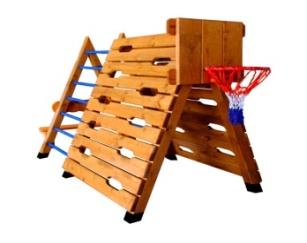 Шт. 11Спортивный комплекс с баскетбольным кольцом(ИЭ-23)Шт. 1Высота (мм) 19001Спортивный комплекс с баскетбольным кольцом(ИЭ-23)Шт. 1Длина  (мм)29001Спортивный комплекс с баскетбольным кольцом(ИЭ-23)Шт. 1Ширина  (мм)13001Спортивный комплекс с баскетбольным кольцом(ИЭ-23)Шт. 1Применяемые материалыПрименяемые материалы1Спортивный комплекс с баскетбольным кольцом(ИЭ-23)Шт. 1СтолбыСтолб в кол-ве 6 шт., выполнены из бруса естественной сушки размером 100х100 мм., с покрытие антисептиком "Акватекс". Нижняя часть столба покрыта битумной мастикой, с последующим бетонированием. ГОСТ Р 52169-20121Спортивный комплекс с баскетбольным кольцом(ИЭ-23)Шт. 1Альпинистская  стенкаВ кол-ве 2шт, выполнены  из доски естественной сушки с прорезями для рук и ног, с покрытием антисептиком "Акватекс" ГОСТ Р 52169-20121Спортивный комплекс с баскетбольным кольцом(ИЭ-23)Шт. 1Перекладина деревянная в кол-ве 14 шт., диаметром 40-45 мм., с покраской цветной краской 1Спортивный комплекс с баскетбольным кольцом(ИЭ-23)Шт. 1Скамья в кол-ве 1шт, выполнена из доски естественной сушки с покрытием антисептиком "Акватекс"1Спортивный комплекс с баскетбольным кольцом(ИЭ-23)Шт. 1Спинка скамьив кол-ве 1шт, выполнена из доски естественной сушки, с геометрической резьбой по дереву, с покрытием антисептиком "Акватекс"1Спортивный комплекс с баскетбольным кольцом(ИЭ-23)Шт. 1Баскетбольный щит с кольцомв кол-ве 1шт., выполнен из доски естественной сушки, с покрытием антисептиком "Акватекс". Баскетбольное кольцо изготовлено из металлической трубы с покраской порошковой термопластичной краской.1Спортивный комплекс с баскетбольным кольцом(ИЭ-23)Шт. 1МатериалыДеревянный брус и доска тщательно отшлифован  со всех сторон и покрашен в заводских условиях антисептиком « Акватекс»., металл покрыт порошковой термопластичной краской, саморезы по дереву.